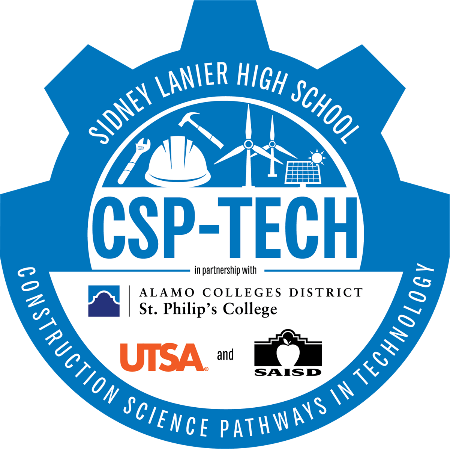 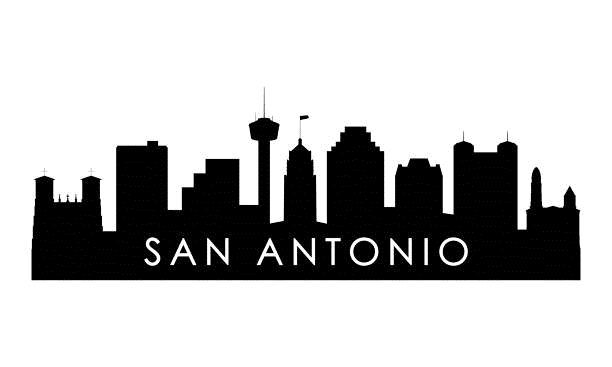 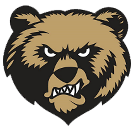 2023-2024 Schedule of Advising EventsLanier High School/ San Antonio ISDLanier High School/ San Antonio ISDDateActionAugust• Meet with individual students• Create 4‐year plan• Choose/Verify endorsement• Select classes and courses for Fall term• College Advisor Meetings• Academic StatusSeptember• Meet with individual students• Create 4‐year plan• Choose/Verify endorsement• Select classes and courses for Fall term• College Advisor Meetings• Academic StatusOctoberMeet with individual students:   • Endorsements and pathways   • Red Ribbon Week   • Meet with individual students   • Progress checkNovember• Recruitment visits to middle school• Meet with individual students• Review TSI scores and pathway requirements• Review 4‐year plan• Parent Meetings• Review transcripts• How to read transcriptsDecember• Classroom visits to review PSAT scoresJanuary• Classroom visits and Individual Student Meetings • Review transcripts • How to read transcripts February• Meet with individual studFebruary• Meet with individual students • Transcript check • Review 4‐year plan • Select classes and courses for Fall term • College Advisor Meetings • Academic Status • Parent Meetings • Progress CheckMarch• Meet with individual students• Progress Check • Finalize schedules and endorsement pathwaychoicesApril• Meet with individual students • Progress Check • Finalize schedules and endorsement pathwaychoicesMay• Meet with individual students • Progress Check • Finalize schedules and endorsement pathwaychoicesJune• Meet with individual students • Progress Check • Finalize schedules and endorsement pathwaychoices